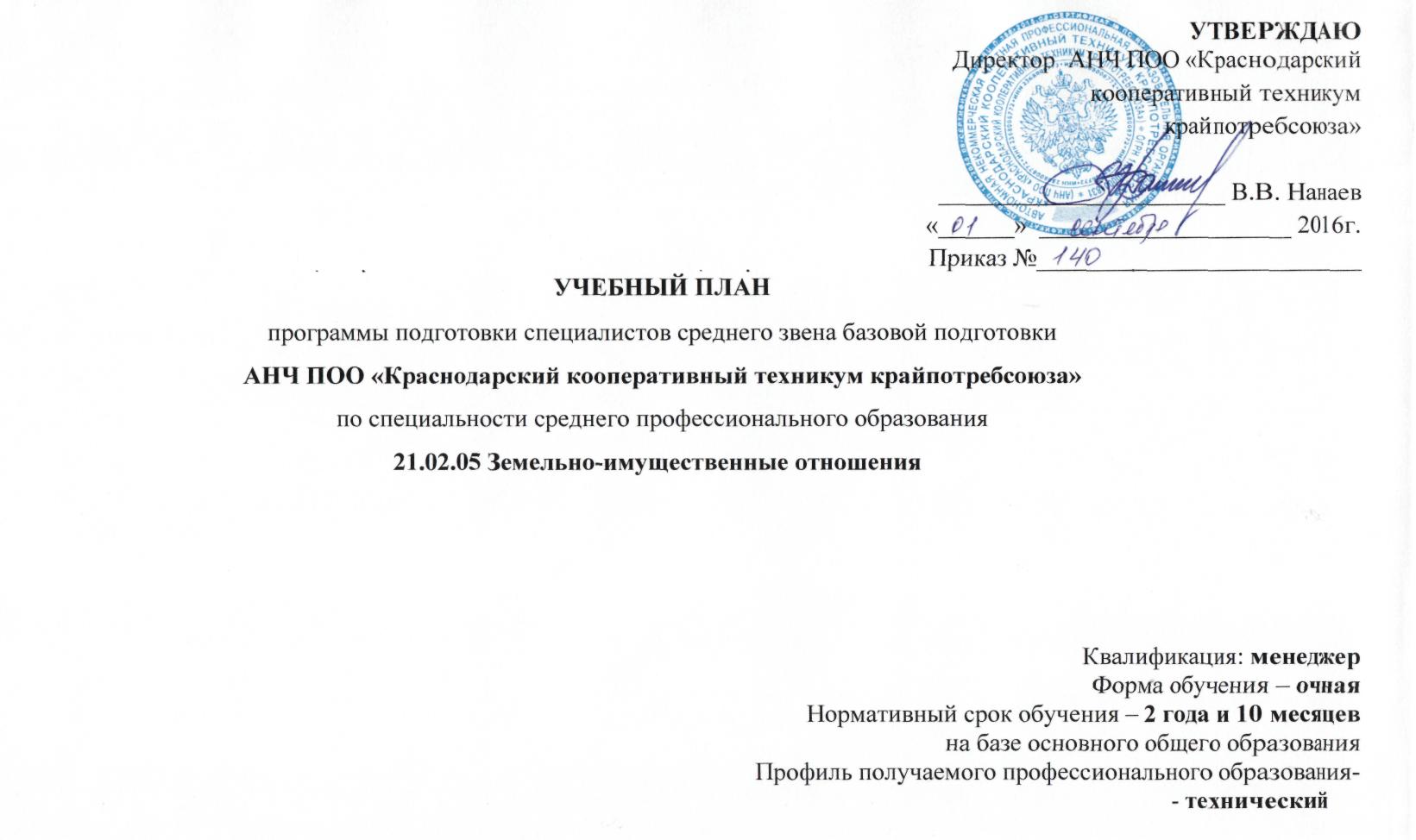 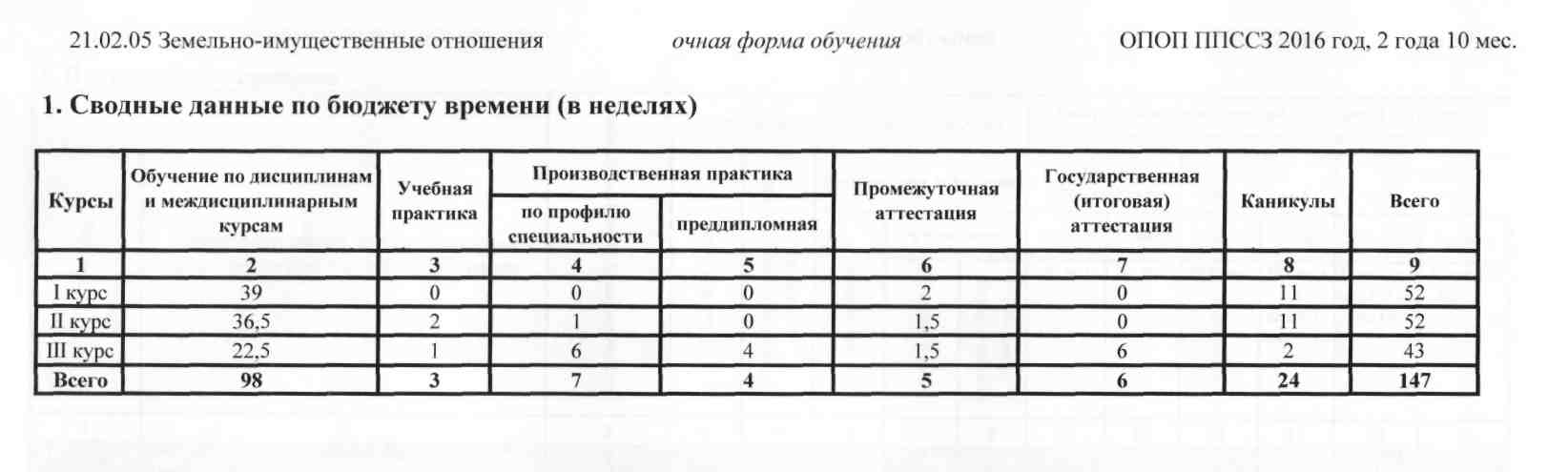 21.02.05 Земельно-имущественные отношения	очная форма обучения	ОПОП ППССЗ 2016 год, 2 года 10 мес.3. План учебного процесса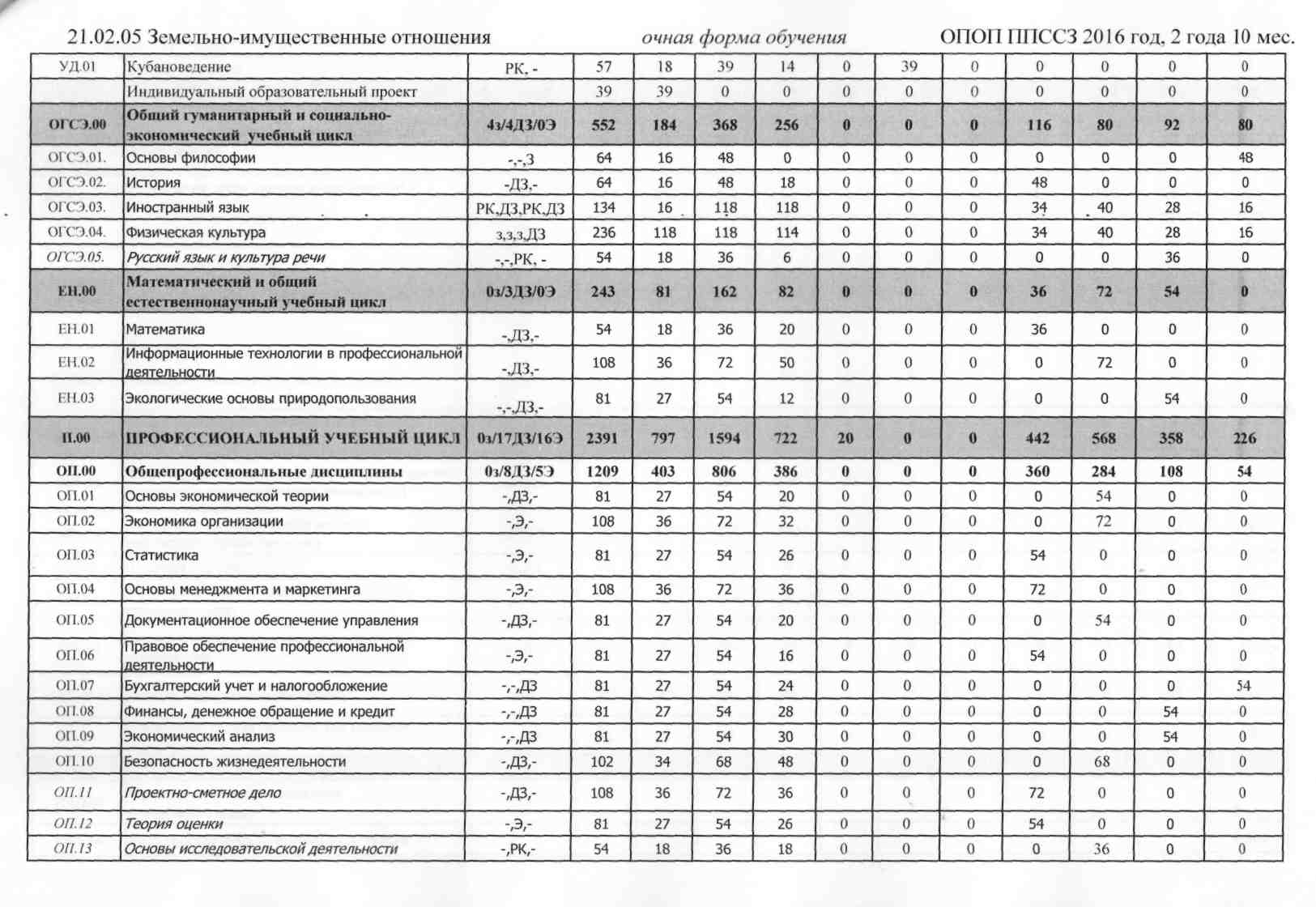 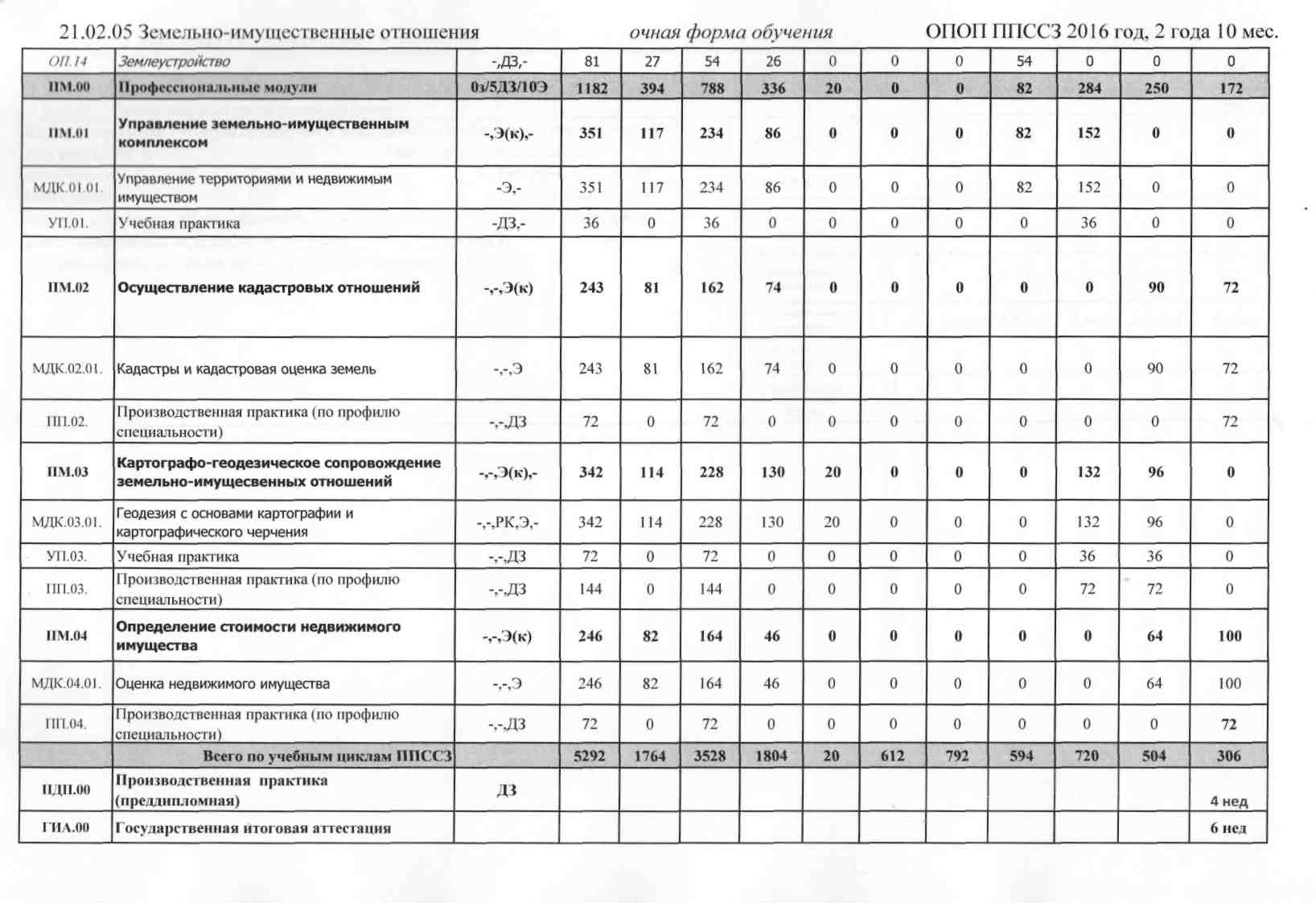 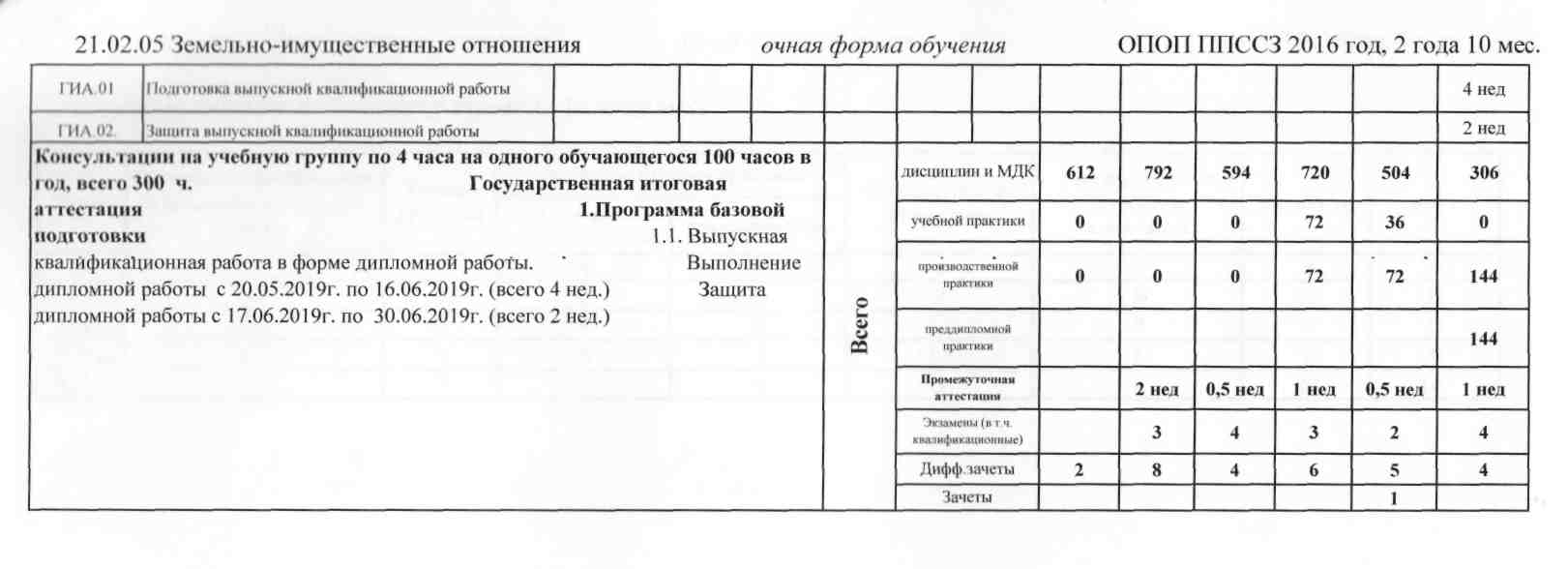 Индекс-  Наименование циклов, учебных дисциплин, ■ профессиональных модулей, МДК, практикФормы промежуточной аттестацииУчебная нагрузка обучающихся (час.)Учебная нагрузка обучающихся (час.)Учебная нагрузка обучающихся (час.)Учебная нагрузка обучающихся (час.)Учебная нагрузка обучающихся (час.)Распределение обязательной аудиторной нагрузки по курсам и семестрам (час/ в семестр)Распределение обязательной аудиторной нагрузки по курсам и семестрам (час/ в семестр)Распределение обязательной аудиторной нагрузки по курсам и семестрам (час/ в семестр)Распределение обязательной аудиторной нагрузки по курсам и семестрам (час/ в семестр)Распределение обязательной аудиторной нагрузки по курсам и семестрам (час/ в семестр)Распределение обязательной аудиторной нагрузки по курсам и семестрам (час/ в семестр)Индекс-  Наименование циклов, учебных дисциплин, ■ профессиональных модулей, МДК, практикФормы промежуточной аттестацииМаксимальнаяСамостоятельная учебная нагрузкаОбязательная аудиторнаяОбязательная аудиторнаяОбязательная аудиторнаяI курс(2016-2017 уч.г.)I курс(2016-2017 уч.г.)II курс(2017-2018 уч.г.)II курс(2017-2018 уч.г.)III курс(2018-2019 уч.г.)III курс(2018-2019 уч.г.)Индекс-  Наименование циклов, учебных дисциплин, ■ профессиональных модулей, МДК, практикФормы промежуточной аттестацииМаксимальнаяСамостоятельная учебная нагрузкавсего занятийв том числев том числе1 семестр2 семестр3 семестр4 семестр5 семестр6 семестрИндекс-  Наименование циклов, учебных дисциплин, ■ профессиональных модулей, МДК, практикФормы промежуточной аттестацииМаксимальнаяСамостоятельная учебная нагрузкавсего занятийлаб и практ.курсовых работ (проектов)17 нед.22 нед.16,5 нед.20 нед. +2 нед.УП+ 1 нед.ПП14 нед. + 1нед.УП +2нед.ПП8,5 нед.+4 нед.ПП1234567891011121314ОУД.00общеобразовательный учебный цикл1з/11ДЗ/ЗЭ2106702140474406127920000ОУД. (6)00   1Базовые1з/10ДЗ/1Э134143191047003895210000()УД.(б)01Русский языкРК,Э,-,-114367866024540000()УД.(б)02ЛитератураРК,ДЗ,-1735611730056610000ОУД.(б)03Иностранный языкРК,ДЗ17356117117034830000ОУД.(б)04ИсторияРК,ДЗ1735611736034830000ОУД.(6)05Физическая культураз,ДЗ17659117ИЗ051660000ОУД.(0)06Основы безопасности жизнедеятельностиРК,ДЗ102327020048220000ОУД.(0)07Обществознание (вкл.экономику и право)-дз,-,-1625410836001080000ОУД.(б)08Географиядз,-,-5216361203600000ОУД.(б)09Экологиядз,-,-521636803600000ОУД ,(б)10Химия-,ДЗ,-,-112347822034440000ОУД (Г.) IIБиологияДЗ,-,-5216361003600000ОУД(п).00Профильные0з/2ДЗ/2Э66921445526001842710000ОУД (и)12Математика: алгебра и начала математического анализа; геометрияРК,Э,-,-34511123413401021320000ОУД (п)13Информатикадз,-,-1505010080048520000ОУД. (п)14ФизикаРК,Э,-,-1745312146034870000УД.ООДополнительные учебные дисциплины9657391403900000